Why are Compliant Surveys Important?Compliance surveys are important to the community for the following reasons:They help the community understand the attitude and practices of retailers, parties tracking enforcement, and residents.They help identify educational opportunities.Reinforce community standards, reducing “risky” behaviors associated with tobacco products. Key component to supporting local and state enforcement efforts.Reduces the amount of times tobacco is sold illegally, which limits youth access to it.Do these things sound appealing and healthy for your community?  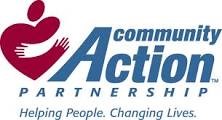 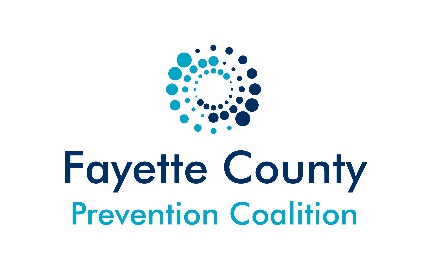 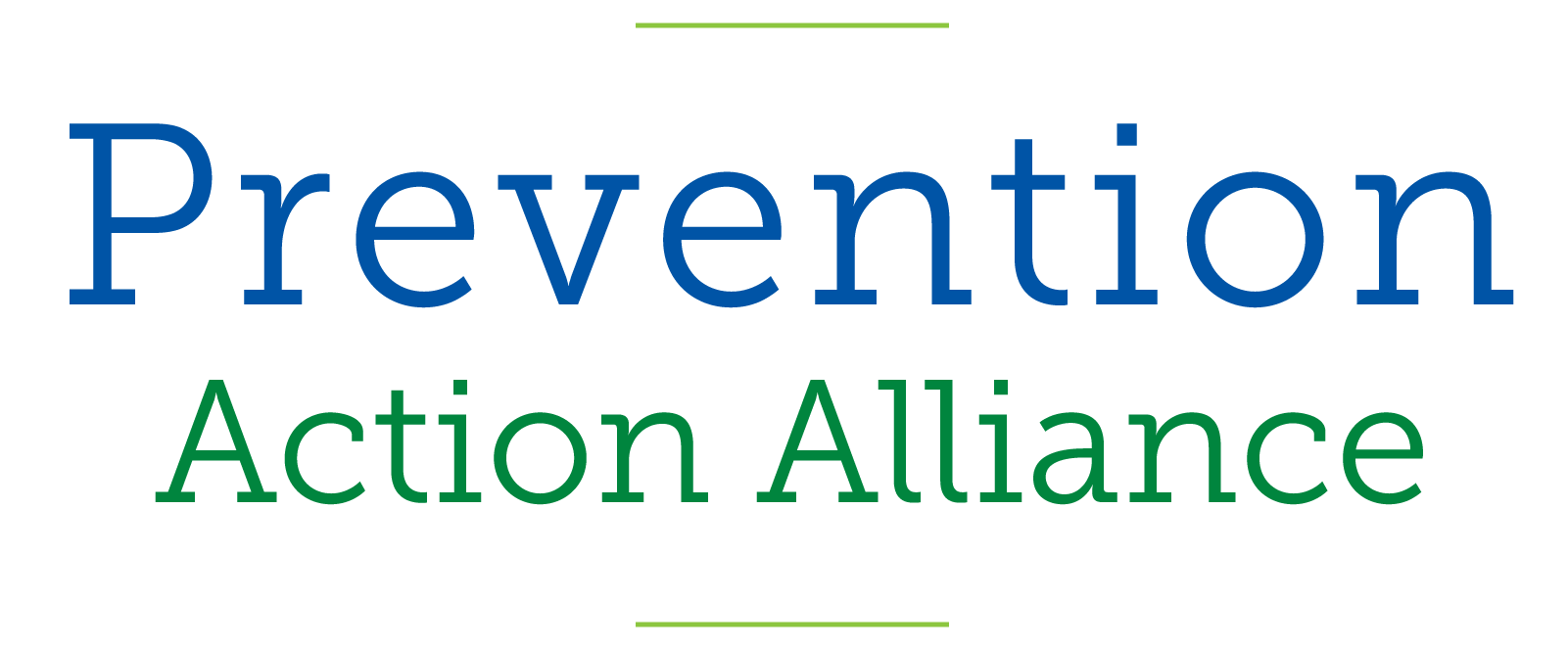 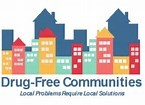 Funded by: Prevention Action Alliance with support from the Ohio Department of Mental Health and Addiction Services